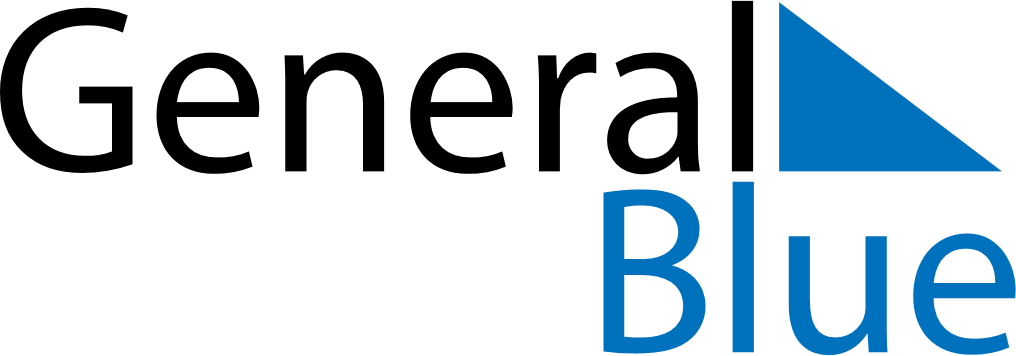 February 2024February 2024February 2024February 2024February 2024February 2024Ialoveni, MoldovaIaloveni, MoldovaIaloveni, MoldovaIaloveni, MoldovaIaloveni, MoldovaIaloveni, MoldovaSunday Monday Tuesday Wednesday Thursday Friday Saturday 1 2 3 Sunrise: 7:30 AM Sunset: 5:05 PM Daylight: 9 hours and 34 minutes. Sunrise: 7:29 AM Sunset: 5:07 PM Daylight: 9 hours and 37 minutes. Sunrise: 7:28 AM Sunset: 5:08 PM Daylight: 9 hours and 40 minutes. 4 5 6 7 8 9 10 Sunrise: 7:26 AM Sunset: 5:10 PM Daylight: 9 hours and 43 minutes. Sunrise: 7:25 AM Sunset: 5:11 PM Daylight: 9 hours and 46 minutes. Sunrise: 7:24 AM Sunset: 5:13 PM Daylight: 9 hours and 49 minutes. Sunrise: 7:22 AM Sunset: 5:15 PM Daylight: 9 hours and 52 minutes. Sunrise: 7:21 AM Sunset: 5:16 PM Daylight: 9 hours and 55 minutes. Sunrise: 7:19 AM Sunset: 5:18 PM Daylight: 9 hours and 58 minutes. Sunrise: 7:18 AM Sunset: 5:19 PM Daylight: 10 hours and 1 minute. 11 12 13 14 15 16 17 Sunrise: 7:17 AM Sunset: 5:21 PM Daylight: 10 hours and 4 minutes. Sunrise: 7:15 AM Sunset: 5:22 PM Daylight: 10 hours and 7 minutes. Sunrise: 7:13 AM Sunset: 5:24 PM Daylight: 10 hours and 10 minutes. Sunrise: 7:12 AM Sunset: 5:25 PM Daylight: 10 hours and 13 minutes. Sunrise: 7:10 AM Sunset: 5:27 PM Daylight: 10 hours and 16 minutes. Sunrise: 7:09 AM Sunset: 5:28 PM Daylight: 10 hours and 19 minutes. Sunrise: 7:07 AM Sunset: 5:30 PM Daylight: 10 hours and 22 minutes. 18 19 20 21 22 23 24 Sunrise: 7:05 AM Sunset: 5:31 PM Daylight: 10 hours and 26 minutes. Sunrise: 7:04 AM Sunset: 5:33 PM Daylight: 10 hours and 29 minutes. Sunrise: 7:02 AM Sunset: 5:34 PM Daylight: 10 hours and 32 minutes. Sunrise: 7:00 AM Sunset: 5:36 PM Daylight: 10 hours and 35 minutes. Sunrise: 6:58 AM Sunset: 5:37 PM Daylight: 10 hours and 38 minutes. Sunrise: 6:57 AM Sunset: 5:39 PM Daylight: 10 hours and 42 minutes. Sunrise: 6:55 AM Sunset: 5:40 PM Daylight: 10 hours and 45 minutes. 25 26 27 28 29 Sunrise: 6:53 AM Sunset: 5:42 PM Daylight: 10 hours and 48 minutes. Sunrise: 6:51 AM Sunset: 5:43 PM Daylight: 10 hours and 52 minutes. Sunrise: 6:50 AM Sunset: 5:45 PM Daylight: 10 hours and 55 minutes. Sunrise: 6:48 AM Sunset: 5:46 PM Daylight: 10 hours and 58 minutes. Sunrise: 6:46 AM Sunset: 5:48 PM Daylight: 11 hours and 1 minute. 